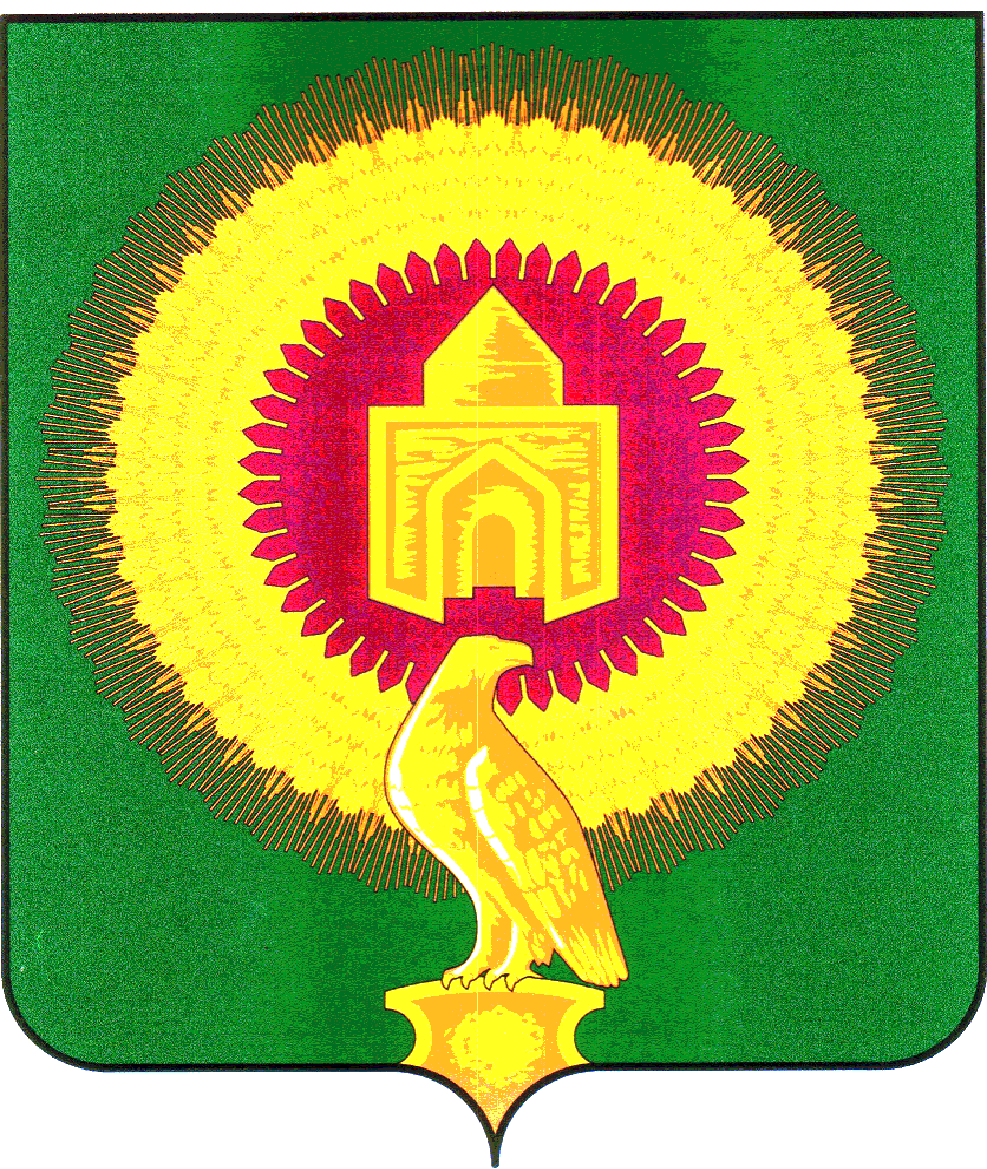 457200 Челябинская область, Варненский район, с.Варна, ул.Советская,135/1 кабинет№13, тел. 3-05-03,  E-mail: revotdelvarna@.mail.ruАкт № 6по результатам контрольного мероприятия«Проверка заработной платы  в муниципальном  учреждении «Администрация Варненского сельского поселения Варненского муниципального района за период с 01.01.2021г. по 31. 12.2021г.»20.07.2022г.                                                                                               с. Варна                                                                                                                                             экз. № __ Основание для проведения контрольного мероприятия: распоряжение председателя КСП о проведении контрольно-проверочного мероприятия от  09.06.2022г.  №31. Предмет контрольного мероприятия: проверка заработной платы и отчислений по страховым взносамОбъект контрольного мероприятия: муниципальное учреждение:  Администрация Варненского сельского поселения Варненского муниципального района. Цель контрольного мероприятия: проверка правильности начисления и выплаты заработной платы, полнота и своевременность удержаний налога на доходы физических лиц работников   учреждения,  проверка полноты и своевременности начислений и перечислений страховых взносов, соблюдение лимитов по фонду оплаты труда. Проверяемый период деятельности: с 01.01.2021года по 31.12.2021годаСрок контрольного мероприятия: 39 календарных дней (29 рабочих дней)    с 14июня по 22июля 2022года.Состав рабочей группы:Руководитель контрольного мероприятия: заместитель председателя КСП  Киржацкая О.А.Члены контрольной группы: инспектор-ревизор  Молдашева Ю.С.Краткая информация об объекте контрольного мероприятия: юридический адрес: 457200, Челябинская область, Варненский район, с. Варна, ул. Советская    д.135.Проверкой установлено:1.Общие сведения.Муниципальное учреждение «Администрация Варненского сельского поселения Варненского муниципального района Челябинской области» является казенным учреждением (далее по тексту «Администрация»). Администрация действует  на основании Устава, зарегистрированного Главным управлением Министерства  юстиции Российской Федерации по Уральскому федеральному  округу 01.12.2005г. № RU 745053042005001 .Администрация состоит на налоговом учете  в Межрайонной инспекции ФНС России №19 по Челябинской области с 01.02.2012года, ИНН 7428000583. Основной государственный регистрационный номер №1027401531816, реквизиты свидетельства о государственной регистрации 74 № 006465582.         Администрация - исполнительно-распорядительный орган Варненского сельского поселения, наделенный полномочиями по решению вопросов местного значения и полномочиями по осуществлению отдельных государственных полномочий, переданных органам местного самоуправления поселения федеральными законами  и законами Челябинской области (статья 29 Устава). Администрация  является юридическим лицом, имеет самостоятельный баланс, лицевой  счет, печать с изображением герба муниципального образования со своим наименованием, иные печати и штампы.          В соответствии со статьей 8 Федерального закона от 06.12.2011 № 402-ФЗ «О  бухгалтерском учете» Учетная политика Администрации, для целей бухгалтерского (бюджетного) учета  разработана и утверждена Распоряжением от 25.12. 2020г. №50  «Об утверждении учетной политики для целей бюджетного учета» (далее Учетная политика от 25.12.2020г. №50).Ответственные лица в  проверяемом периоде:-глава сельского поселения Рябоконь А.Н.(Решение Совета депутатов Варненского сельского поселения от 29.01.2021г. №1), весь проверяемый период;-начальник отдела учета и отчетности: Логиновских Н.В. (Распоряжение Администрации Варненского сельского поселения  от 12.01.2018г.  № 1), весь проверяемый период.             2. Нормативные документы, регламентирующие  оплату труда.(вопрос проверен заместителем председателя Киржацкой О.А.)        Согласно статье 29 Устава Варненского сельского поселения (далее по тексту поселение) структура Администрации должна утверждаться Советом депутатов Варненского сельского поселения (по представлению главы сельского поселения).Структура Администрации утверждена   Решением Совета депутатов Варненского сельского поселения от 30.09.2020г.  №3.   На официальном сайте Администрации Варненского сельского поселения https://varna74.ru/kadrovoe-obespechenie-2 размещена структура не соответствующей редакции. Правовые основы муниципальной службы в Российской Федерации составляют Конституция Российской Федерации, Федеральный	 закон от 2 марта 2007 г. № 25-ФЗ "О муниципальной службе в Российской Федерации" (далее по тексту ФЗ от 02.03.2007г. №25-ФЗ), другие федеральные законы, иные нормативные правовые акты Российской Федерации, конституции (уставы), законы и иные нормативные правовые акты субъектов Российской Федерации, уставы муниципальных образований, решения, принятые на сходах граждан, и иные муниципальные правовые акты. Законом  Челябинской области от 30 мая 2007г. № 144-ЗО "О регулировании муниципальной службы в Челябинской области" (далее по тексту Закон от 30.05.2007г. №144-ЗО) определены основные принципы оплаты труда муниципального служащего, квалификационные требования для замещения должностей муниципальной службы, количество дней  отпусков, порядок исчисления стажа муниципальной службы     Согласно перечню должностей муниципальной службы и в соответствии  требованиям Закона Челябинской области от 28 июня 2007г. N 153-ЗО "О Реестре должностей муниципальной службы в Челябинской области" должность:-  заместитель главы сельского поселения относится к ведущей должности  «Перечня  1 должностей муниципальной службы, учреждаемых в органах местного самоуправления, для непосредственного обеспечения исполнения полномочий лиц, замещающих выборные муниципальные должности»;-ведущий специалист   относится к старшей должности «Перечню 2 должностей  муниципальной службы в исполнительно-распорядительных органах местного самоуправления».В соответствии с пунктом 1 статьи 31 ФЗ от 02.03.2007г. №25-ФЗ в каждом муниципальном образовании  должен составляться реестр муниципальных служащих. К проверке предоставлен Реестр муниципальных служащих Варненского сельского поселения. Акт составлен в 2-х экземплярах на 24листах.Приложения в 2-х экземплярах  на 3листахПриложение:1. Перечень нормативных правовых актов органов местного самоуправления, исполнение которых проверено в ходе контрольного мероприятия, на 1-м листе в 2-х экземплярах.2. Суммы недоплат, переплат заработной платы 2021год  на 1-м листе в 2-х экземплярах (стр.13,14).3. Суммы НДФЛ исчисленного, удержанного и перечисленного в бюджет по Администрации Варненского сельского поселения за 2021год (стр.19) , на 1-м листе в 2-х экземплярах.Руководитель контрольного мероприятия:Участники контрольного мероприятия:Инспектор-ревизор                                                                                                  Ю.С.Молдашева С актом ознакомлены:Глава Варненского  сельского поселения                                                  А.Н.РябоконьНачальник отдела учета и отчетности                                                         Н.В. ЛогиновскихОдин экземпляр акта с приложениямиполучил: ______________________________   ______________       ___________________________    ___________________                 должность                                                 подпись                                       ФИО                                            датаКОНТРОЛЬНО-СЧЕТНАЯ ПАЛАТА ВАРНЕНСКОГО МУНИЦИПАЛЬНОГО РАЙОНА ЧЕЛЯБИНСКОЙ ОБЛАСТИКОНТРОЛЬНО-СЧЕТНАЯ ПАЛАТА ВАРНЕНСКОГО МУНИЦИПАЛЬНОГО РАЙОНА ЧЕЛЯБИНСКОЙ ОБЛАСТИКОНТРОЛЬНО-СЧЕТНАЯ ПАЛАТА ВАРНЕНСКОГО МУНИЦИПАЛЬНОГО РАЙОНА ЧЕЛЯБИНСКОЙ ОБЛАСТИзаместитель председателя КСП                                                     О.А. КиржацкаяВ Варненского  муниципального районаВ Варненского  муниципального района